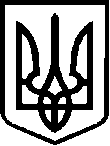 УКРАЇНАВЕРБСЬКА  СІЛЬСЬКА РАДАЧЕЧЕЛЬНИЦЬКОГО РАЙОНУ  ВІННИЦЬКОЇ ОБЛАСТІ вул. Соборна,142, с. Вербка Чечельницького району, Вінницької обл. , 24821, тел.2-45-42, 2-45-45  від 06.02.2018 року                                                                                                                 №  2                                                Про внесення змін до сільського бюджету         Відповідно до ст. 78 Бюджетного Кодексу України ( із змінами), рішення 17 сесії 7 скликання    № 202 від 20.12.2017 р. « Про Вербський сільський бюджет на 2018 рік» внести зміни до сільського бюджету на 2018 рік.    1. Внести зміни річного та помісячного розпису асигнувань спеціального фонду бюджету розвитку по доходах і видатках:    - збільшити видатки по КПК 0110150 « Організаційне, інформаційно-аналітичне та матеріально-технічне забезпечення діяльності сільської ради»  за рахунок додатково одержаних доходів по коду 25020200 «  Кошти, що отримують бюджетні установи від підприємств, організацій, фізичних осіб та від інших бюджетних установ для виконання цільових заходів, у тому числі заходів з відчуження для суспільних потреб земельних ділянок та розміщених на них інших об'єктів нерухомого майна, що перебувають у приватній власності фізичних або юридичних осіб» на суму 360712,00 грн.    - збільшити видатки по КПК 0111010 « Надання дошкільної освіти»  за рахунок додатково одержаних доходів по коду 25020100 « Благодіні внески, гранти та дарунки» на суму 29401,00 грн.    2. Контроль за виконанням даного розпорядження залишаю за собою.    3.  Дане розпорядження винести на розгляд та затвердження сесії сільської ради.Сільський голова                                                                                                      С.А.Блиндур                               РОЗПОРЯДЖЕННЯ